«03» октября 2018 годаПозиция Верховного Суда Российской Федерации по вопросу выплаты субсидии на оплату услуг ЖКХВерховный Суд Российской Федерации рассмотрел дело по спору между челябинским управлением соцзащиты и хозяйкой квартиры, обратившейся за назначением ей субсидии на оплату жилья и ЖКХ, но получившей отказ из-за долга по ОДН и установке общедомового счетчика холодной воды (определение Судебной коллегии по гражданским делам Верховного Суда Российской Федерации от 20 августа 2018 г. № 48-КГ18-14).Верховный Суд Российской Федерации, рассматривая спор, указал, что отказ в предоставлении субсидии на оплату жилого помещения и коммунальных услуг из-за имеющихся долгов по оплате ЖКХ возможен только после изучения причин, по которым образовалась эта задолженность, и если эти причины не являются уважительными. Высшая судебная инстанция указала следующее:- субсидия на оплату жилья и коммунальных услуг является мерой социальной поддержки граждан;- субсидия предоставляется, если жилищно-коммунальные расходы граждан, рассчитанные с применением региональных стандартов жилплощади и стоимости ЖКУ, превышают максимально допустимый порог расходов в совокупном доходе семьи (п. 1 ст. 159 ЖК РФ);- порядок определения размера субсидий, их предоставления, условия приостановки и прекращения предоставления устанавливаются Правительством Российской Федерации (п. 7 ст. 159 ЖК РФ);- предоставление субсидий может быть приостановлено при условии неуплаты получателем субсидии текущих платежей за жилье или ЖКУ в течение 2 месяцев или невыполнения условий соглашения по погашению задолженности;- субсидии сначала всего лишь приостанавливают на месяц (п. 57 Правил), с обязательной целью выяснить, каковы причины возникновения (непогашения) указанной задолженности. И если выяснится, что долги появились по причинам уважительным (стационарное лечение, смерть близких, задержка зарплаты и другие), то предоставление субсидий должно быть возобновлено (п. 58 Правил);- решение уполномоченного органа об отказе в предоставлении субсидии допускается только, если будет выяснено, что отсутствуют уважительные причины образования задолженности по оплате жилья и комуслуг. Прокурор Нижневартовского района 			           С.В. Филипенко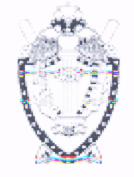 ПРОКУРАТУРА Нижневартовского районаХанты-Мансийского автономного округа - Югры